Муниципальное бюджетное дошкольное образовательное учреждение детский сад №20 «Дюймовочка»ПРИКАЗ«09» января 2023г.                                                                                                              № 7/1«О мерах по совершенствованию организации деятельности в области противодействия коррупции»В целях реализации Федерального закона от 25 декабря 2008 года № 273-ФЗ "О противодействии коррупции", Областного закона Ростовской области от № 218-ЗС от 12.05.09 «О противодействии коррупции в Ростовской области», руководствуясь Национальным планом противодействия коррупции на 2021-2024 годы, утвержденным Указом Президента Российской Федерации от 16.08.2021 № 478, приказами отдела образования Администрации Матвеево-Курганского района от 08.09.2021 № 307 «Об утверждении плана мероприятий по противодействию коррупции в системе образования Матвеево-Курганского района на 2021-2024 годы»ПРИКАЗЫВАЮ:Утвердить отчет по выполнению Плана мероприятий по противодействию коррупции в учреждении на 2021-2024 годы по итогам работы за 2022год (далее отчет) (Прилагается).Ответственному за подготовку, обновление и размещение информации на официальном сайте учреждения Востриковой Е.А. разместить отчет в срок до 5 февраля 2023года.Назначить ответственного  за организацию деятельности учреждения в области противодействия коррупции  заведующего хозяйством Плотникову Е.А.Обеспечить:- осуществление в МБДОУ мер по предупреждению коррупции в соответствии с Федеральным законом от 25.12.2008г. №273-ФЗ «О противодействии коррупции» и методическими рекомендациями Министерства труда и социальной защиты Российской Федерации.- организацию проведения с работниками учреждения совещаний и семинарских занятий по правовой и антикоррупционной тематике, включая ознакомление их с изменениями и дополнениями, внесенными в действующее законодательство.Старшему воспитателю Востриковой Е.А.:Взять под личный контроль соблюдение законодательства в части организации предоставления общедоступного и бесплатного дошкольного образования детей в МДОУ и обеспечить недопущение незаконных действий со стороны педагогических работников учреждения.Обеспечить систематический контроль за правомерностью привлечения средств родителей (законных представителей) в МБДОУ; пресечение принятия решений, дискриминирующих права и законные интересы участников образовательного процесса; возможность своевременного информирования и оперативного реагирования на обращения по фактам незаконных сборов денежных средств с родителей.Довести до сведения педагогического коллектива, родительского актива и родительской общественности, на родительских собраниях о необходимости неукоснительного соблюдения принципа добровольности при оказании родителями помощи МБДОУ.По всем обращениям родителей (законных представителей), связанным с нарушением  порядка привлечения дополнительных финансовых средств, проводить служебные расследования.Организовать проведение в учреждении родительского собрания, на котором представить отчет о поступлении и расходовании финансовых и материальных средств, полученных в 2022 году. Разместить информацию о поступлении финансовых и материальных  средств и об их расходовании по итогам Старшему воспитателю Востриковой Е.А. предоставлять и своевременно обновлять информацию в разделе, посвященном реализации антикоррупционной политики, на официальном сайте МБДОУ детского сада №20 «Дюймовочка» в сети Интернет.Обеспечить размещение полной и объективной информации о порядке предоставления платных услуг (при наличии), привлечения целевых взносов и пожертвований (ст. 4 Федерального закона от 11.08.1995 №135-ФЗ «О благотворительной деятельности и благотворительных организациях»), порядке обжалования неправомерных действий по привлечению дополнительных финансовых средств в образовательной организации в доступном для родителей (законных представителей) месте, а также обеспечить информационную открытость учреждения в части размещения на сайте МБДОУ информации, предусмотренной статьей 29 федерального закона от 29.12.2012 № 273-ФЗ «Об Образовании в Российской Федерации»Ответственному за ведение кадровой политики Плотниковой Е.А.: Регулярно проводить работу по анализу личных дел сотрудников учреждения с целью их актуализации.При осуществлении в установленном порядке контроля за соблюдением законодательства Российской Федерации и Ростовской области о противодействии коррупции в учреждении, а также  за реализацией в них мер по профилактике коррупционных и иных правонарушений обращать особое внимание на наличие случаев фиктивного трудоустройства, совмещения должностей, конфликта интересов при наличии близкого родства или свойства последних с находящимися в подчинении работниками.Заведующему хозяйством Плотниковой Е.А. регулярно:Включать в договоры, связанные с хозяйственной деятельностью организации, стандартную антикоррупционную оговорку, предполагающую недопустимость совершения каких-либо коррупционных действий при их исполнении сторонами.Уделять особое внимание подготовке документов при проведении конкурентных процедур по определению поставщиков (подрядчиков, исполнителей).Соблюдать требования Бюджетного кодекса Российской Федерации при взаимодействии с МКР МБУ «Расчетный центр». Усилить контроль за недопущением совершения коррупционных правонарушений при осуществлении закупочных процедур.Регулярно проводить среди работников, участвующих в осуществлении закупок товаров, работ и услуг для обеспечения деятельности учреждения, мероприятия правового просвещения и информирования.  Организовать работу по профилактике  и противодействию коррупции в образовательном учреждении по следующим направлениям:- нормативное обеспечение противодействию коррупции (разработка локальных актов в ОО, регламентирующих вопросы предупреждения и противодействия коррупции в учреждении, экспертиза  вновь принимаемых ОО локальных актов на наличие коррупционной составляющей,  составление списка должностей работников ОО, деятельность которых сопряжена с возникновением коррупционных рисков);- участие в антикоррупционном мониторинге (предоставление полной информации и сведений о проводимых в образовательной организации антикоррупционных мероприятиях, о  направлениях воспитательной работы по формированию у воспитанников антикоррупционного мировоззрения, этических представлений, навыков культурного поведения, дружеских чувств, воспитания отзывчивости, справедливости, развитие волевых качеств(умение ограничить свои желания, в своих поступках следовать положительному примеру));- организация взаимодействия с правоохранительными органами, Учредителем образовательных организаций;- организация взаимодействия с родителями, по вопросам компенсации родительской платы за присмотр за присмотр и уход за детьми;- осуществление контроля финансово-хозяйственной и образовательной деятельности ОО в целях предупреждения коррупции в рамках своих полномочий.Усовершенствовать стенд по антикоррупции на которых разместить:- нормативные документы, регламентирующие деятельность учреждения (лицензии, свидетельство об аккредитации, устав), о режиме работы учреждения, о порядке приема в образовательное учреждение и другие локальные акты и положения;- нормативные документы, локальные акты, регламентирующие вопросы предупреждения и противодействия коррупции в учреждении (положение об антикоррупционной политике, приказ о назначении лиц, ответственных за профилактику коррупционных правонарушений; план мероприятий по противодействию коррупции в учреждении; положение о предотвращении и урегулировании конфликта интересов в учреждении; положение о нормах профессиональной этики педагогических работников и т.д.);- график и порядок приема граждан;-  телефоны «горячей линии» по борьбе с коррупцией Администрации Матвеево-Курганского района, правоохранительных органов Ростовской области и Матвеево-Курганского района, Минобразования Ростовской области и отдела образования Администрации Матвеево-Курганского района;- информацию о результатах мониторинга общественного мнения по проблемным и коррупционно опасным вопросам в сфере образования.- информацию о привлечении к ответственности должностных лиц за допущенные нарушения.Старшему воспитателю Востриковй Е.А. ознакомить сотрудников с настоящим приказом.Контроль за выполнением приказа оставляю за собой.Приложение: Отчет о ходе реализации мероприятий по противодействию коррупции на ___ листах 	1 экземпляр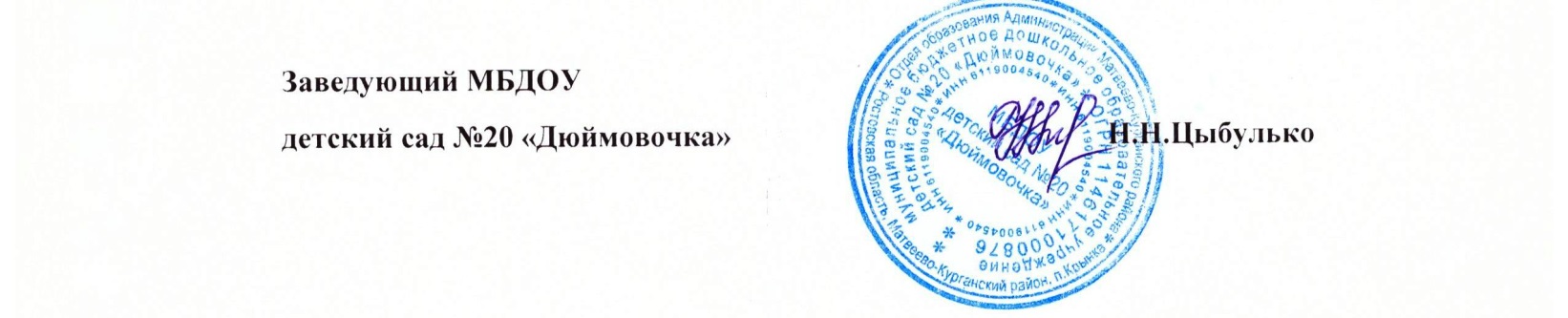 